ПРОЕКТ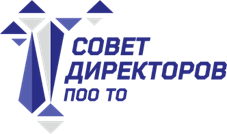 Заседание Совета директоров ПОО ТО Дата и время: 24 декабря 2018 года, 14:00Место проведения: Департамент образования и науки Тюменской области,            ул. Володарского, 49Повестка:Итоги деятельности профессиональных образовательных организаций за 2018 год:организация неформального повышения квалификации педагогических коллективов внутри ПОО за 2016-2018 гг. (исключая обязательное повышение квалификации, предусмотренное ФГОС);реализация Программ развития ПОО, Проектов ПОО, модульных образовательных программ (Д. Коричин 2016, 2017-18), проекты ГИНФО (2016, 2018).  Разное:План работы Совета директоров профессиональных образовательных организаций Тюменской области на 2019 год;План мероприятий в рамках деятельности Совета директоров профессиональных образовательных организаций Тюменской области на 2019 год.